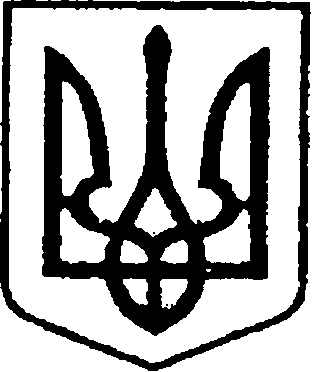                          УКРАЇНА                                             ЧЕРНІГІВСЬКА ОБЛАСТЬН І Ж И Н С Ь К А    М І С Ь К А    Р А Д А6 сесія VIIІ скликанняР І Ш Е Н Н Явід 04 лютого  2021 року                     м. Ніжин                                         №63-6/2021Про безоплатне прийняття у комунальну власністьНіжинської територіальної громади нежитлової будівлі, загальною площею 927,4 кв.м., що розташована за адресою: місто Ніжин,  вулиця Козача, будинок 80 (група інвентарних  об’єктів колишнього Ніжинського протитуберкульозного амбулаторно-поліклінічного відділення)Відповідно до статей 25, 26, 42, 59, 60, 73 Закону України «Про місцеве самоврядування в Україні», Регламентy Ніжинської міської ради Чернігівської області, затвердженого рішенням Ніжинської міської ради від 27 листопада 2020 року №3-2/2020, рішення Ніжинської міської ради №1-5/2020 від 27 січня 2021 року, міська рада вирішила: 1.Прийняти у комунальну власність Ніжинської територіальної громади нежитлову будівлю, загальною площею 927,4 кв.м., (реєстраційний номер об’єкта нерухомого майна 2113302774104), що розташована за адресою: місто Ніжин,  вулиця Козача, будинок 80 (група інвентарних об’єктів колишнього Ніжинського протитуберкульозного амбулаторно-поліклінічного відділення).2. Уповноважити начальника управління комунального майна та земельних відносин Ніжинської міської ради здійснити заходи щодо державної реєстрації права комунальної власності Ніжинської територіальної громади в особі Ніжинської міської ради на нежитлову будівлю, загальною площею 927,4 кв.м., що розташована за адресою: місто Ніжин,  вулиця Козача, будинок 80 (група інвентарних об’єктів колишнього Ніжинського протитуберкульозного амбулаторно-поліклінічного відділення).3.Закріпити за Комунальним некомерційним підприємством «Ніжинська центральна міська лікарня імені М.Галицького» на праві оперативного управління майно комунальної власності Ніжинської територіальної громади, (реєстраційний номер об’єкта нерухомого майна 2113302774104),  що розташоване за адресою: місто Ніжин, вулиця Козача, будинок 80 (група інвентарних об’єктів колишнього Ніжинського протитуберкульозного амбулаторно-поліклінічного відділення).4.Генеральному директору Комунального некомерційного підприємства «Ніжинська центральна міська лікарня імені М.Галицького» здійснити заходи щодо державної реєстрації права оперативного управління відповідно до чинного законодавства.5.Уповноважити Управління комунального майна та земельних відносин Ніжинської міської ради утворити комісію щодо приймання-передачі нежитлової будівлі, що розташована за адресою: місто Ніжин,  вулиця Козача, будинок 80.           6.Начальнику відділу комунального майна управління комунального майна та земельних відносин Ніжинської міської ради Федчун Н.О., забезпечити оприлюднення даного рішення на офіційному сайті Ніжинської міської ради протягом п’яти робочих днів після його прийняття.           7.Організацію виконання даного рішення покласти на заступника міського голови з питань діяльності виконавчих органів ради Грозенко І.В. та начальника управління комунального майна та земельних відносин Ніжинської міської ради Онокало І.А.          8.Контроль за виконанням даного рішення покласти на постійну комісію міської ради з питань житлово-комунального господарства, комунальної власності, транспорту і зв’язку та енергозбереження (голова комісії – Дегтяренко В.М.).Міський голова					                Олександр КОДОЛАВізують:Начальник управління комунального майната земельних відносин Ніжинської міської ради	            Ірина ОНОКАЛОЗаступник міського голови з питань діяльностівиконавчих органів ради                                                          Ірина ГРОЗЕНКОСекретар Ніжинської міської ради                                          Юрій ХОМЕНКОНачальник відділуюридично-кадрового забезпечення апарату                                                                В’ячеслав ЛЕГАвиконавчого комітетуНіжинської міської ради     		                    Голова постійної комісії міськоїради з питань житлово-комунальногогосподарства, комунальної власності, транспорту і зв’язку та енергозбереження	          Вячеслав ДЕГТЯРЕНКОГолова постійної комісії міської ради з питаньрегламенту, законності, охорони прав і свобод громадян,запобігання корупції, адміністративно-територіальногоустрою, депутатської діяльності та етики                              Валерій САЛОГУБ